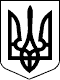 МІНІСТЕРСТВО ЗАХИСТУ ДОВКІЛЛЯ ТА ПРИРОДНИХ РЕСУРСІВ УКРАЇНИН А К А ЗПро затвердження Вимогдо розділів проекту регіонального плану управління відходамиВідповідно до пункту 10 Порядку розроблення та затвердження регіональних планів управління відходами, затвердженого постановою Кабінету Міністрів України від 30 червня 2023 р. № 667,НАКАЗУЮ:Затвердити Вимоги до розділів проекту регіонального плану управління відходами, що додаються.Управлінню з питань управління відходами забезпечити подання цього наказу в установленому порядку на державну реєстрацію до Міністерства юстиції України.Контроль за виконанням цього наказу покласти на заступника Міністра Вікторію КИРЕЄВУ. Міністр			 						Руслан СТРІЛЕЦЬ______________ 20__ р.Київ   № ______________